I bambini hanno portato le loro castagne a scuola e tutti insieme, in intersezione, le hanno osservate, toccate, disegnate e infine le hanno anche assaggiate perché ed infine grazie all’ausilio tecnico di un esperto hanno visto come le castagne diventano caldarroste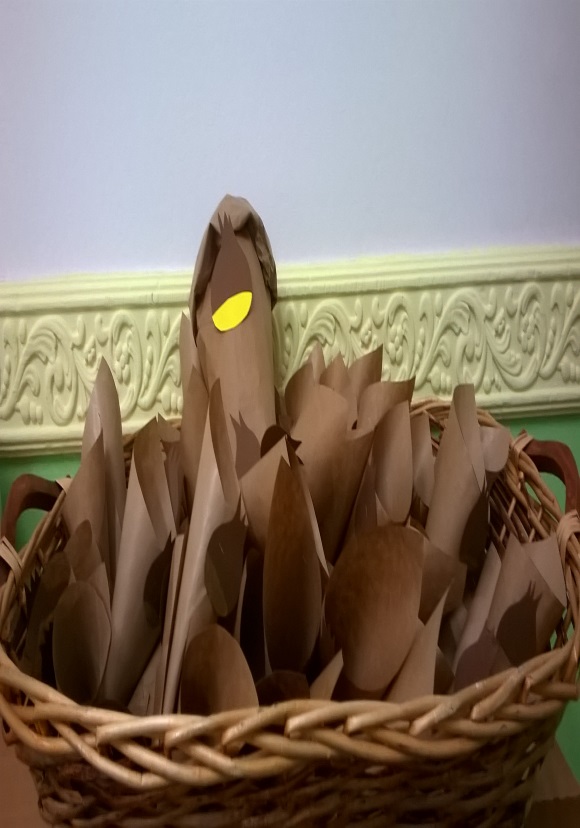 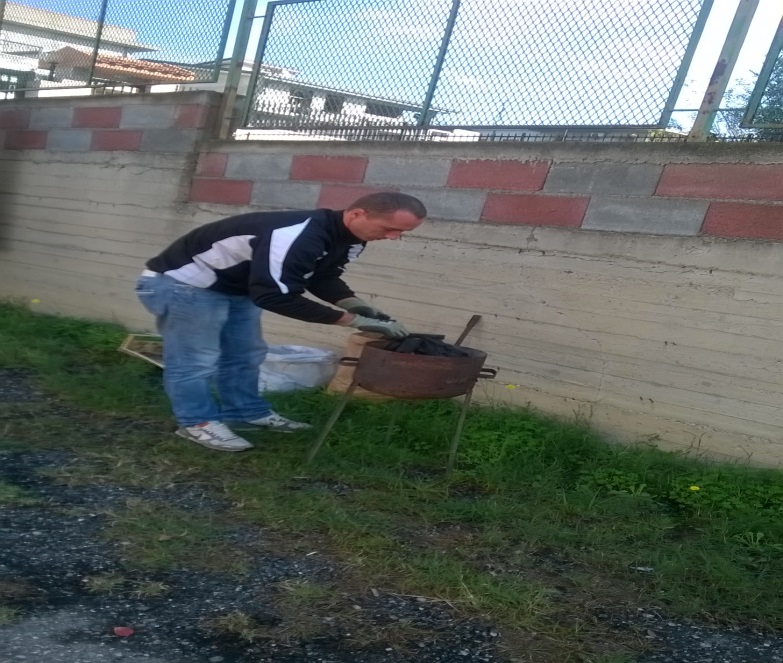 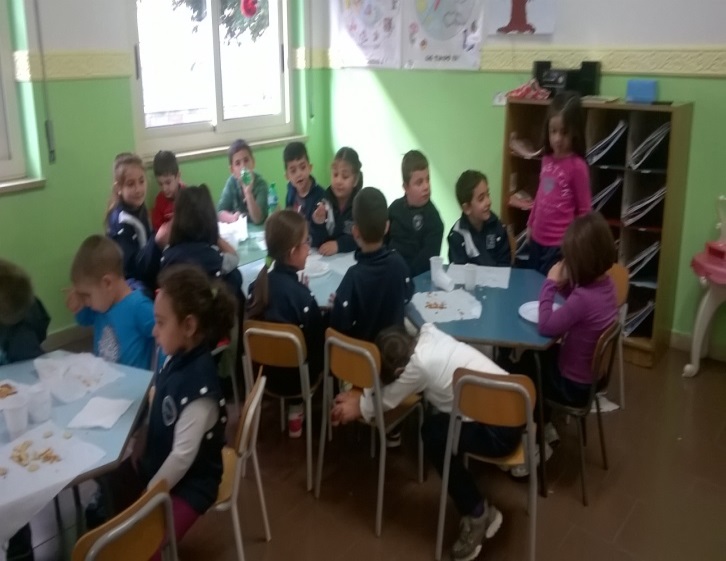 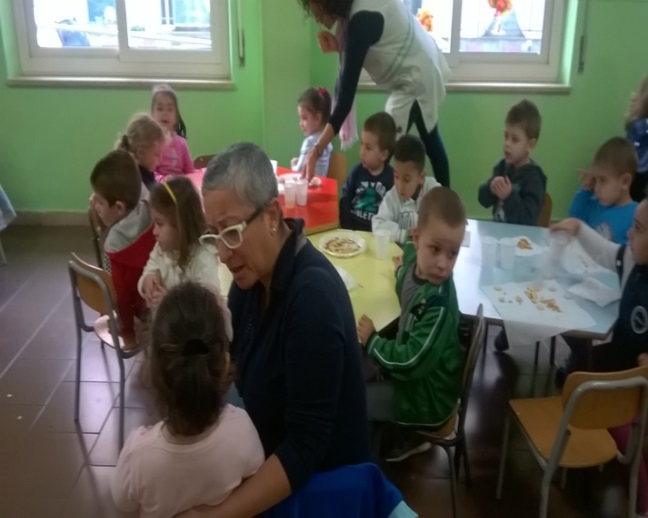 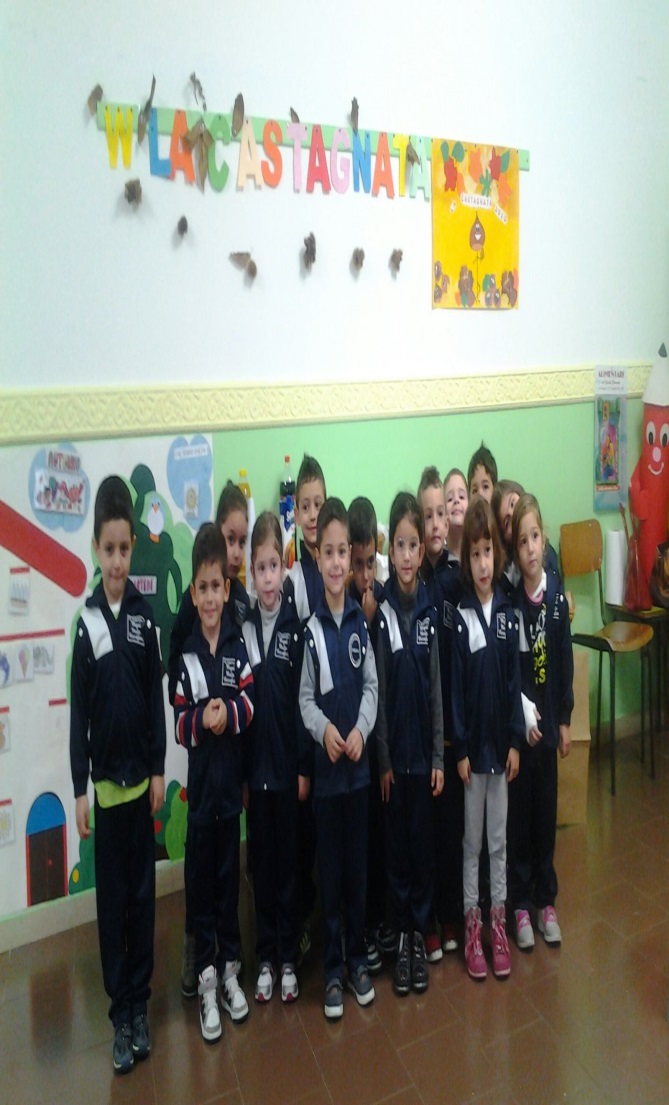 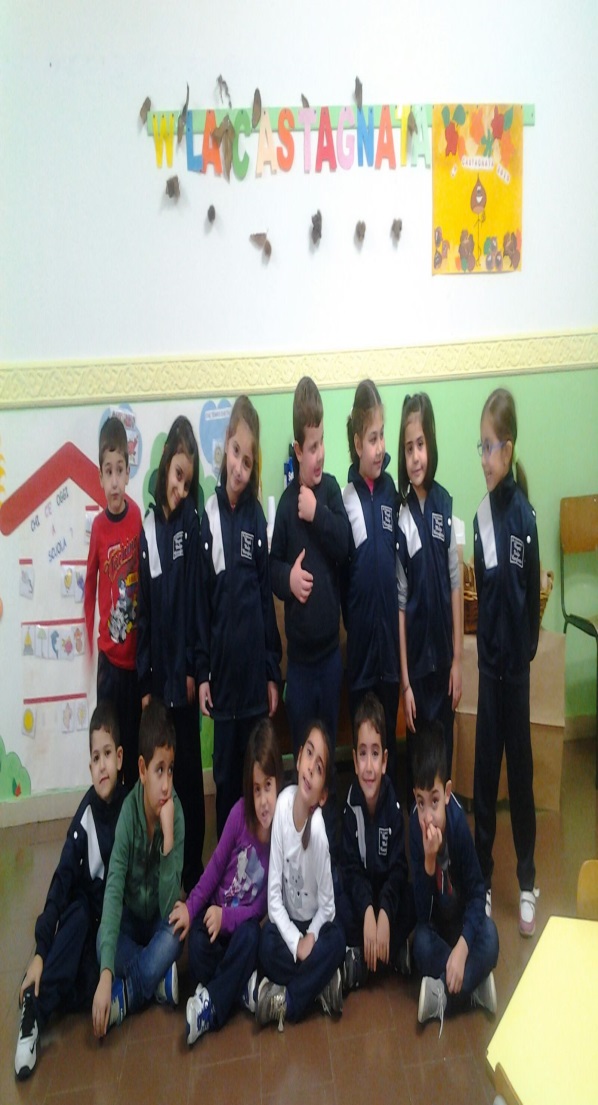 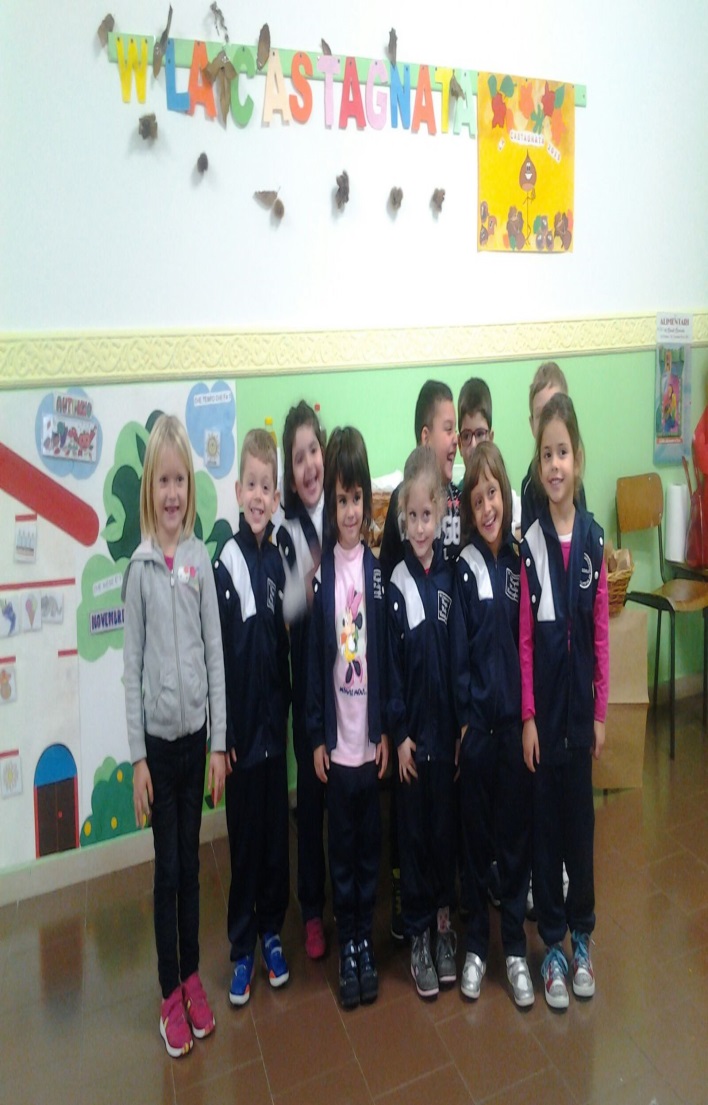 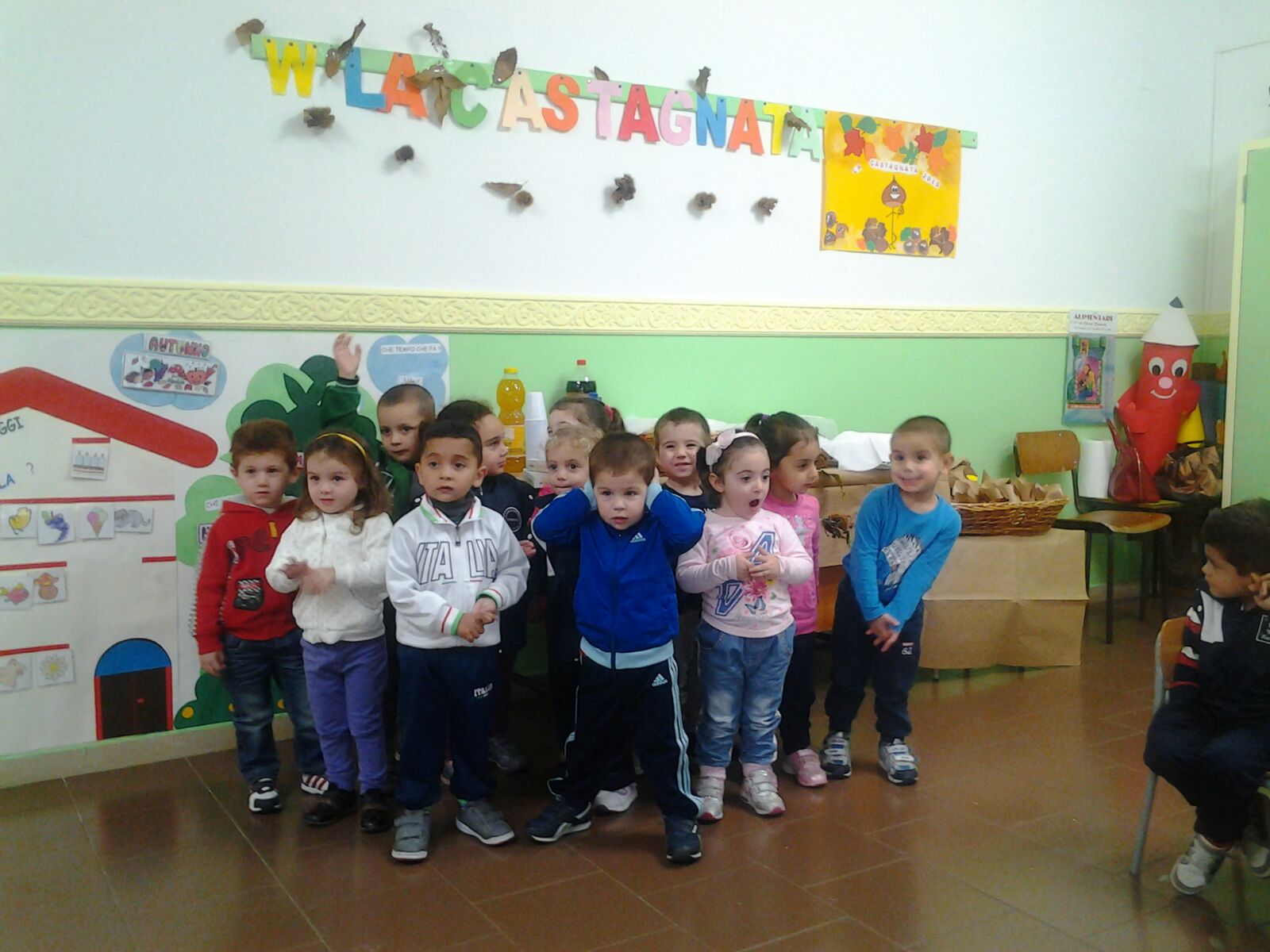 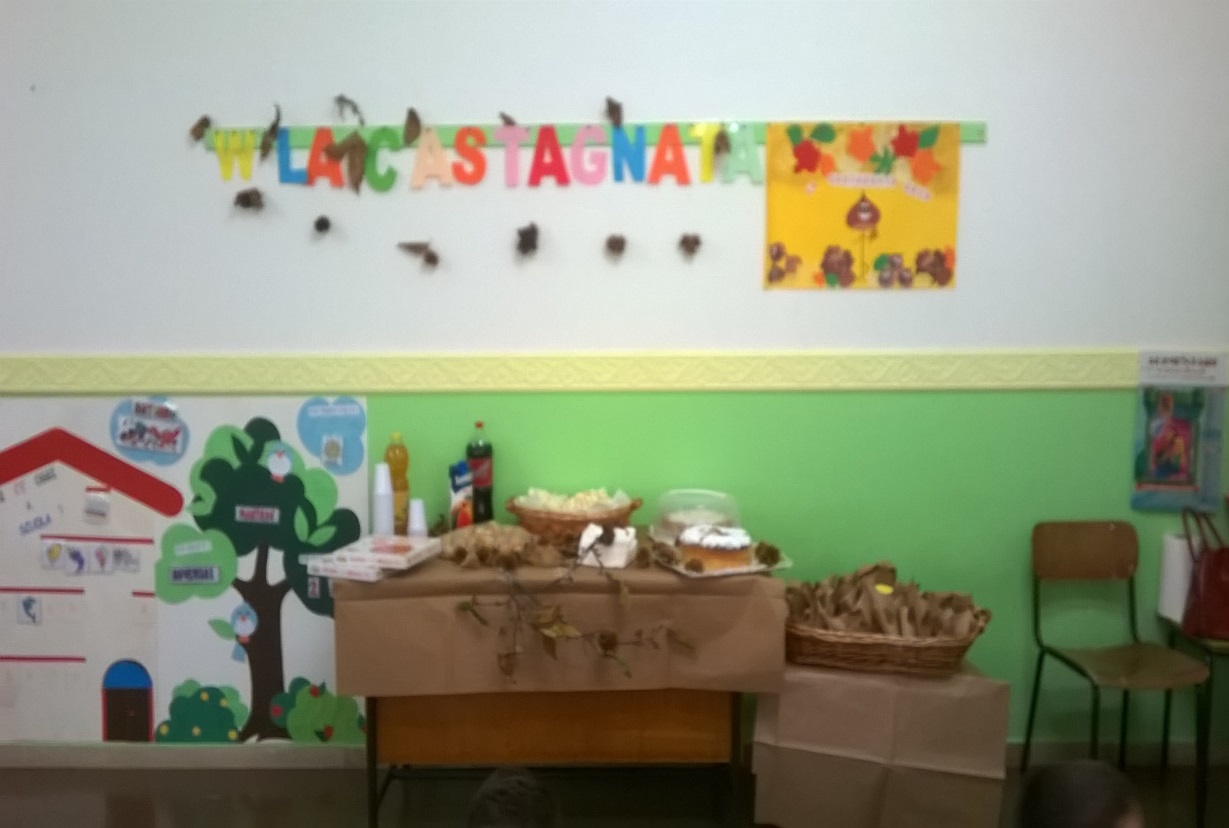 